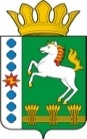 КОНТРОЛЬНО-СЧЕТНЫЙ ОРГАН ШАРЫПОВСКОГО РАЙОНАКрасноярского краяЗаключениена проект Постановления администрации Шарыповского района «О внесении изменений в Постановление администрации Шарыповского района от 30.10.2013 № 844-п «Об утверждении муниципальной программы «Обеспечение доступным и комфортным жильем и коммунальными услугами жителей Шарыповского района» (в ред. от 30.11.2018 № 828-п, от 06.05.2019 № 187-п)01 октября 2019 года 								№ 104Настоящее экспертное заключение подготовлено Контрольно – счетным органом Шарыповского района на основании ст. 157 Бюджетного  кодекса Российской Федерации, ст. 9 Федерального закона от 07.02.2011 № 6-ФЗ «Об общих принципах организации и деятельности контрольно – счетных органов субъектов Российской Федерации и муниципальных образований», ст. 15 Решения Шарыповского районного Совета депутатов от 20.09.2012 № 31/289р «О внесении изменений и дополнений в Решение Шарыповского районного Совета депутатов от 21.06.2012 № 28/272р «О создании Контрольно – счетного органа Шарыповского района» (в ред. от 20.03.2014 № 46/536р, от 25.09.2014 № 51/573р, от 26.02.2015 № 56/671р) и в соответствии со стандартом организации деятельности Контрольно-счетного органа Шарыповского района СОД 2 «Организация, проведение и оформление результатов финансово-экономической экспертизы проектов Решений Шарыповского районного Совета депутатов и нормативно-правовых актов по бюджетно-финансовым вопросам и вопросам использования муниципального имущества и проектов муниципальных программ» утвержденного приказом Контрольно-счетного органа Шарыповского района от 16.12.2013 № 29.Представленный на экспертизу проект Постановления администрации Шарыповского района «О внесении изменений в Постановление администрации Шарыповского района от 30.10.2013 № 844-п «Об утверждении муниципальной программы «Обеспечение доступным и комфортным жильем и коммунальными услугами жителей Шарыповского района» (в ред. от 30.11.2018 № 828-п, от 06.05.2019 № 187-п) направлен в Контрольно – счетный орган Шарыповского района 01 октября 2019 года, разработчиком данного проекта Постановления является муниципальное казенное учреждение «Управление службы заказчика» администрации Шарыповского района. Основанием для разработки муниципальной программы являются:- статья 179 Бюджетного кодекса Российской Федерации;- постановление администрации Шарыповского района от 30.07.2013 № 540-п «Об утверждении Порядка принятия решений о разработке муниципальных программ Шарыповского района, их формировании и реализации» (в ред. от 29.06.2015 № 407-п, от 05.12.2016 № 535-п);- распоряжение администрации Шарыповского района от 02.08.2013  № 258-р «Об утверждении перечня муниципальных программ Шарыповского района» (в ред. от 29.07.2014 № 293а-р, от 17.06.2016 № 235-р, от 01.08.2017 № 283-р, от 08.05.2018 № 171-р).Ответственный исполнитель муниципальной программы администрация Шарыповского района.Мероприятие проведено 01 октября 2019 года.В ходе подготовки заключения Контрольно – счетным органом Шарыповского района были проанализированы следующие материалы:- проект Постановления администрации Шарыповского района «О внесении изменений в Постановление администрации Шарыповского района от 30.10.2013 № 844-п «Об утверждении муниципальной программы «Обеспечение доступным и комфортным жильем и коммунальными услугами жителей Шарыповского района» (в ред. от 30.11.2018 № 828-п, от 06.05.2019 № 187-п);-  паспорт муниципальной программы «Обеспечение доступным и комфортным жильем и коммунальными услугами жителей Шарыповского района».Подпрограммы муниципальной программы:Обеспечение документами территориального планирования и планировки территорий муниципальных образований Шарыповского района.Обеспечение жильем молодых семей.Организация утилизации и переработки бытовых отходов на территории Шарыповского района.Отдельные Мероприятия муниципальной программы:Руководство и управление в сфере установленных функций и полномочий, осуществляемых казенными учреждениями;Выполнение отдельных государственных полномочий по организации проведения мероприятий  по отлову и содержанию безнадзорных животных за счет средств краевого бюджета;Реализация отдельных мер по обеспечению ограничения платы граждан за коммунальные услуги за счет средств краевого бюджета.Рассмотрев представленные материалы к проекту Постановления муниципальной программы «Обеспечение доступным и комфортным жильем и коммунальными услугами жителей Шарыповского района» установлено следующее:В соответствии с проектом паспорта Программы происходит изменение по строке (пункту) «Ресурсное обеспечение муниципальной программы», после внесения изменений строка  будет читаться:Увеличение бюджетных ассигнований по муниципальной программе в сумме 16 709 800,46 руб. (5,23%), в том числе:за счет средств федерального бюджета в сумме 124 709,13 руб. (0,42%);за счет средств краевого бюджета в сумме 14 957 265,01 руб. (8,23%);за счет средств бюджета поселения в сумме 1 627 825,96 руб. (237,62%), из них в 2019 году – 250 000,00 руб. (100,00%), в 2020 году – 1 377 825,96 руб. (100,00%).. В соответствии с паспортом подпрограммы 1 «Обеспечение документами территориального планирования и планировки территорий муниципальных образований Шарыповского района» вносятся изменения в объёмы финансирования подпрограммы:Увеличение бюджетных ассигнований по подпрограмме 1 в 2019 году за счет средств краевого бюджета в сумме 3 000 000,00 руб. (100,00%) на основании уведомления Министерства строительства Красноярского края от 25.04.2019 № 172, из них:по мероприятию «Разработка проекта внесения изменений в генеральный план и проекта внесения изменений в правила землепользования и застройки Парнинского сельсовета» - 1 500 000,00 руб. (100,00%);по мероприятию «Разработка проекта внесения изменений в генеральный план и проекта внесения изменений в правила землепользования и застройки Холмогорского сельсовета» - 1 500 000,00 руб. (100,00%).В соответствии с паспортом подпрограммы 2 «Обеспечение доступным жильем молодых семей и молодых специалистов в сельской местности» вносятся изменения в объёмы финансирования подпрограммы:Увеличение бюджетных ассигнований по подпрограмме 2 «Обеспечение доступным жильем молодых семей и молодых специалистов в сельской местности» в 2020 году за счет средств бюджета поселения в сумме 1 377 825,96 руб. (100,00%), из них:по мероприятию «Выполнение отдельных переданных полномочий на предоставление социальных выплат гражданам, проживающим и работающим в сельской местности, в том числе молодым семьям и молодым специалистам, проживающим и работающим на селе либо изъявившим желание переехать на постоянное место жительства в сельскую местность и работать там на строительство или приобретение жилья в сельской местности» в сумме 484 231,56 руб. (100,00%);по мероприятию «Выполнение отдельных переданных полномочий на строительство (приобретение) жилья, предоставляемого молодым семьям и молодым специалистам по договору найма жилого помещения» в сумме 893 594,40 руб. (100,00%). В соответствии с паспортом подпрограммы 3 «Обеспечение жильем молодых семей» вносятся изменения в объёмы по источникам финансирования подпрограммы:Увеличение объема межбюджетных трансфертов, передаваемых из бюджета Парнинского сельсовета в бюджет Шарыповского района на финансирование передаваемых полномочий по созданию условий для обеспечения жильем молодых семей по подпрограмме 3 в сумме 592 042,50 руб. (100,00%), в том числе:- за счет средств федерального бюджета в сумме 124 709,49 руб. (100,00%);- за счет средств краевого бюджета в сумме 217 333,01 руб. (100,00%);- за счет средств бюджета поселений в сумме 250 000,00 руб. (100,00%).По отдельному мероприятию 1 «Руководство и управление в сфере установленных функций и полномочий, осуществляемых казенными учреждениями» увеличение бюджетных ассигнований в 2019 году за счет средств краевого бюджета в сумме 917 422,00 руб.(1,76%) на региональные выплаты и выплаты, обеспечивающие уровень заработной платы работников бюджетной сферы не ниже размера минимальной заработной платы (минимального размера оплаты труда).Увеличение бюджетных ассигнований по новому отдельному мероприятию 4 «Межбюджетные трансферты для перечисления бюджетам поселений» в 2019 году за счет средств краевого бюджета в сумме 10 822 510,00 руб. (100,00%), в том числе:- субсидии бюджетам муниципальных образований края на реализацию  проектов по благоустройству территорий сельских населенных пунктов и городских поселений с численностью населения не более 10 000 человек, инициированных гражданами соответствующего населенного пункта, поселения, в рамках  подпрограммы «Поддержка муниципальных проектов по благоустройству территорий и вопросов местного значения» государственной программы Красноярского края «Содействие развитию местного самоуправления» в сумме 3 603 960,00 руб. (уведомление Министерства строительства от 21.05.2019 № 219);-  субсидии бюджетам муниципальных образований края на реализацию  проектов по решению вопросов местного значения сельских поселений в рамках подпрограммы «Поддержка муниципальных проектов по благоустройству территорий и вопросов местного значения» государственной программы Красноярского края «Содействие развитию местного самоуправления» в сумме 1 718 550,00 руб. (уведомление Министерства строительства от 21.05.2019 № 251);- субсидии бюджетам муниципальных образований Красноярского края на финансирование расходов по капитальному ремонту, реконструкции находящихся в муниципальной собственности объектов коммунальной инфраструктуры, источников тепловой энергии и тепловых сетей, объектов электросетевого хозяйства и источников электрической энергии, а также на приобретение технологического оборудования, спецтехники для обеспечения функционирования систем теплоснабжения, электроснабжения, водоснабжения, водоотведения и очистки сточных вод в сумме 5 500 000,00 руб.На основании выше изложенного Контрольно – счетный орган Шарыповского района предлагает администрации Шарыповского района  принять проект Постановления администрации Шарыповского района «О внесении изменений в Постановление администрации Шарыповского района от 30.10.2013 № 844-п «Об утверждении муниципальной программы «Обеспечение доступным и комфортным жильем и коммунальными услугами жителей  Шарыповского района» (в ред. от 30.11.2018 № 828-п, от 06.05.2019 № 187-п).ПредседательКонтрольно – счетного органа							Г.В. СавчукАудиторКонтрольно – счетного органа							И.В. ШмидтРесурсное обеспечение муниципальной программы Предыдущая редакцияПостановленияПредлагаемая редакция(Проект Постановления) Ресурсное обеспечение муниципальной программы Общий объем бюджетных ассигнований на реализацию муниципальной программы  составляет  319 582 800,27 руб. в том числе:2014 год -  42 865 120,31 руб.;2015 год – 59 339 788,26 руб.;2016 год – 40 705 006,63 руб.;2017 год – 50 348 456,00 руб.;2018 год -  37 931 890,57 руб.;2019 год – 31 848 566,50 руб.; 2020 год – 28 271 986,00 руб.;2021 год – 28 271 986,00 руб.за счет средств федерального  бюджета  29 719 484,15 руб., из них:2014 год -  6 796 350,00 руб.;2015 год – 5 802 929,71 руб.;2016 год – 6 504 747,70.руб.;2017 год – 10 247 188,23 руб.;2018 год -  243 559,38 руб.;2019 год – 124 709,49 руб.; 2020 год – 0,00 руб.;2021 год – 0,00 руб. за счет средств краевого бюджета 181 766 703,91 руб. из них:2014 год – 27 346 485,79 руб.;2015 год – 44 996 015,16 руб.;2016 год – 26 625 451,12 руб.;2017 год – 27 495 754,57 руб.;2018 год -  21 098 326,26 руб.;2019 год – 13 030 071,01 руб.;2020 год – 10 587 300,00 руб.;2021 год – 10 587 300,00 руб. за счет средств районного бюджета  102 627 846,16  руб. из них:2014 год – 6 560 719,52  руб.;2015 год – 6 931 368,50  руб.;2016 год – 6 642 443,81. руб.;2017 год – 11 840 151,40  руб.;2018 год – 16 590 004,93  руб.;2019 год – 18 693 786,00  руб.;2020 год – 17 684 686,00 руб.;2021 год – 17 684 686,00 руб. за счет внебюджетных источников  3 521 165,69  руб., из них:2014 год – 1 051 365,00 руб.;2015 год – 772 074,89 руб.;2016 год – 932 364,00.руб.;2017 год – 765 361,80 руб.;2018 год – 0,00 руб.;2019 год – 0,00 руб.;2020 год – 0,00 руб.;2021 год – 0,00 руб. за счет средств бюджета поселения  1 947 600,00 руб., из них:2014 год – 1 110 200,00 руб.;2015 год – 837 400,00  руб.;2016 год – 0,00 руб.;2017 год – 0,00 руб.;2018 год – 0,00 руб.;2019 год – 0,00 руб..2020 год – 0,00 руб.;2021 год – 0,00 руб.Общий объем бюджетных ассигнований на реализацию муниципальной программы  составляет  336 292 600,73 руб. в том числе:2014 год -  42 865 120,31 руб.;2015 год – 59 339 788,26 руб.;2016 год – 40 705 006,63 руб.;2017 год – 50 348 456,00 руб.;2018 год -  37 931 890,57 руб.;2019 год – 47 180 541,00 руб.; 2020 год – 29 649 811,96 руб.;2021 год – 28 271 986,00 руб.за счет средств федерального  бюджета  29 844 194,00 руб., из них:2014 год -  6 796 350,00 руб.;2015 год – 5 802 929,71 руб.;2016 год – 6 504 747,70.руб.;2017 год – 10 247 188,23 руб.;2018 год -  243 559,38 руб.;2019 год – 249 418,98 руб.; 2020 год – 0,00 руб.;2021 год – 0,00 руб. за счет средств краевого бюджета 196 723 968,92 руб. из них:2014 год – 27 346 485,79 руб.;2015 год – 44 996 015,16 руб.;2016 год – 26 625 451,12 руб.;2017 год – 27 495 754,57 руб.;2018 год -  21 098 326,26 руб.;2019 год – 27 987 336,02 руб.;2020 год – 10 587 300,00 руб.;2021 год – 10 587 300,00 руб. за счет средств районного бюджета  102 627 846,16  руб. из них:2014 год – 6 560 719,52  руб.;2015 год – 6 931 368,50  руб.;2016 год – 6 642 443,81. руб.;2017 год – 11 840 151,40  руб.;2018 год – 16 590 004,93  руб.;2019 год – 18 693 786,00  руб.;2020 год – 17 684 686,00 руб.;2021 год – 17 684 686,00 руб. за счет внебюджетных источников  3 521 165,69  руб., из них:2014 год – 1 051 365,00 руб.;2015 год – 772 074,89 руб.;2016 год – 932 364,00.руб.;2017 год – 765 361,80 руб.;2018 год – 0,00 руб.;2019 год – 0,00 руб.;2020 год – 0,00 руб.;2021 год – 0,00 руб. за счет средств бюджета поселения  3 575 425,96 руб., из них:2014 год – 1 110 200,00 руб.;2015 год – 837 400,00  руб.;2016 год – 0,00 руб.;2017 год – 0,00 руб.;2018 год – 0,00 руб.;2019 год – 250 000,00 руб..2020 год – 1 377 825,96 руб.;2021 год – 0,00 руб. Объемы и источники финансирования  подпрограммы Предыдущая редакцияПодпрограммы Предлагаемая редакция подпрограммы  Объемы и источники финансирования  подпрограммы Общий объем бюджетных ассигнований на реализацию подпрограммы  составляет 465 500,00 руб. в том числе:за счет средств районного бюджета  465 500,00  руб. из них:2019 год – 465 500,00  руб.;2020 год – 0,00  руб.;2021 год – 0,00  руб.Общий объем бюджетных ассигнований на реализацию подпрограммы  составляет  3 465 500,00 руб. в том числе:за счет средств краевого бюджета  3 000 000,00  руб. из них:2019 год – 3 000 000,00  руб.;2020 год – 0,00  руб.;2021 год – 0,00  руб.за счет средств районного бюджета  450 000,00  руб. из них:2019 год – 450 000,00  руб.;2020 год – 0,00  руб.;2021 год – 0,00  руб.Объемы и источники финансирования  подпрограммы Предыдущая редакцияПодпрограммы Предлагаемая редакция подпрограммы  Объемы и источники финансирования  подпрограммы Общий объем бюджетных ассигнований на реализацию подпрограммы  составляет  0,00 руб. в том числе:за счет средств бюджета поселений  0,00  руб. из них:2019 год – 0,00  руб.;2020 год – 0,00  руб.;2021 год – 0,00  руб.Общий объем бюджетных ассигнований на реализацию подпрограммы  составляет  1 377 825,96 руб. в том числе:за счет средств бюджета поселений 1 377 825,96  руб. из них:2019 год – 0,00  руб.;2020 год – 1 377 825,96,00  руб.;2021 год – 0,00  руб.Объемы и источники финансирования  подпрограммы Предыдущая редакцияПодпрограммы Предлагаемая редакция подпрограммы  Объемы и источники финансирования  подпрограммы Общий объем бюджетных ассигнований на реализацию подпрограммы  составляет  592 042,50 руб. в том числе:за счет средств федерального  бюджета  124 709,49 руб., из них:2019 год – 124 709,49 руб.;2020 год -  0,00 руб.;2021 год – 0,00 руб. за счет средств краевого бюджета 217 333,01 руб. из них:2019 год – 217 333,01 руб.;2020 год -  0,00 руб.;2021 год – 0,00 руб.за счет средств районного бюджета  250 000,00  руб. из них:2019 год – 250 000,00  руб.;2020 год – 0,00  руб.;2021 год – 0,00  руб.Общий объем бюджетных ассигнований на реализацию подпрограммы  составляет  1 184 085,00 руб. в том числе:за счет средств федерального  бюджета  249 418,98 руб., из них:2019 год – 249 418,98 руб.;2020 год -  0,00 руб.;2021 год – 0,00 руб. за счет средств краевого бюджета 434 666,02 руб. из них:2019 год – 434 666,02 руб.;2020 год -  0,00 руб.;2021 год – 0,00 руб.за счет средств районного бюджета  250 000,00  руб. из них:2019 год – 250 000,00  руб.;2020 год – 0,00  руб.;2021 год – 0,00  руб.за счет средств бюджета  поселений 250 000,00  руб. из них:2019 год – 250 000,00  руб.;2020 год – 0,00  руб.;2021 год – 0,00  руб.